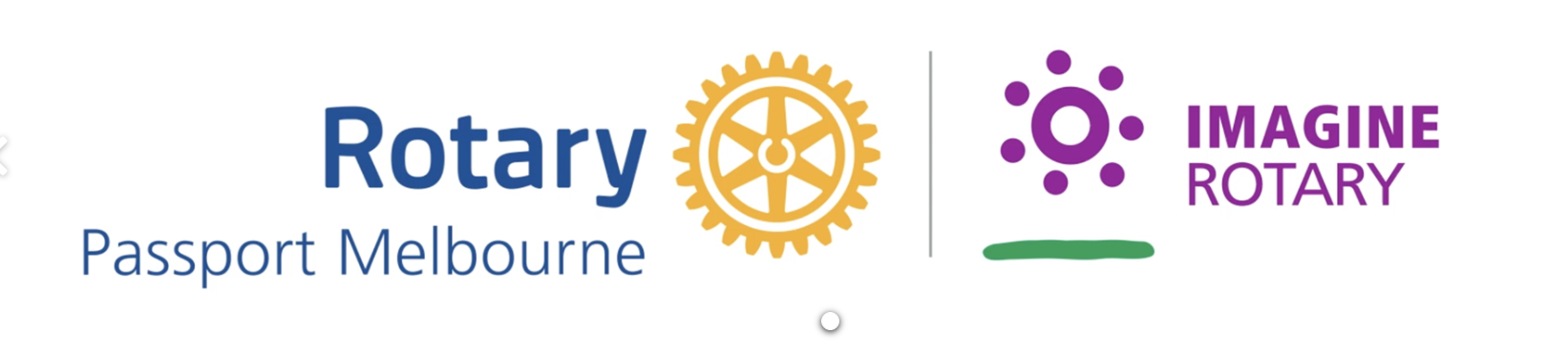 Club ID: 90572District 9800 – Chartered 2019 – ABN: 91 967 826 844President: Aviv Palti Secretary: Jennie Frankln RPM Board Meeting  8:00pm Wednesday 27th July 2022https://us02web.zoom.us/j/86818346685?pwd=b2U1ZUVGcnBZY2I5RW5XeUJIOFdHUT09Meeting ID: 868 1834 6685Passcode: RPMMinutesCommenced 8:11pm Closed 9:06pm1. Present: Aviv Palti (President), Maria Hicks (Vice President), Sangita Sibakoti (Treasurer), Sudeep Maskey (Community Service Director), Jessica Palti (Public Image Director), Jennie Franklin (Secretary)2. Apologies:  Nil3.  MinutesMotion: That the Board Minutes of the Outgoing Board meeting July 3rd 2022 be accepted as a true and accurate record.Moved:  Maria Hicks		Seconded: Sudeep MaskeyAll in favour: PassedMotionsMotion: That the Board Minutes of the Incoming Board meeting July 3rd 2022 be accepted as a true and accurate record.Moved:  Jennie Franklin		Seconded: Sangita SibakotiAll in favour: Passed 4. Business arising:Action Items Board meeting July 3rd 2022 attached.5. Correspondence	In6/7/2022 Development of Days For Girls Nepal Centre (14 of 2016-17) -Funds transfer from RAWCS account to DFG International12/7/2022 South Pacific & Philippines Office: Finance Dept – notification of Rotary Bank Account changes13/7/2022 Consumer Affairs Victoria – Annual Statement notification13/7/2022 Rotary Down Under – July_December 2022 Invoice $40022/7/22  Rotary International July_December Invoice $1298.4Out18/7/2022 RAWCS Report for Project 43-2009-10 Quality Education Nepal19/7/2022 RAWCS Report for Project 42-2019-20 Reach Siem Reap6. Motions to Board	Nil7. ReportsPresident’s Report –All relevant President’s activities are reported on the RPM Facebook pageAttended Batman Cluster monthly President’s MeetingTreasurerAs per submitted report. SecretaryFoundation DirectorInternational Service Director -
Project updates listed below –1.        Education and Community Development Baguia, Timor Leste (38 of 2020-21)Project Manager: Maria Hicks         Deputy: Leopoldina GuterresMaria has reported2.        REACH Siem Reap, (Cambodia) (42 of 2019-20)Project Manager: John Iaonnou     Deputy: Emily WilliamsonRAWCS report submitted, no further developments.3.        Care For Cambodians, Battambang (131-2019-20)Project Manager: Jenny Foster       Deputy: Maria HicksRAWCS report submitted, Maria will visit the project with Rob and report back to RPM Board with proposals for use of the remaining funds.4.        Care For Nepal Project (72 of 2020-21)Project Manager: Lois Beckwith     Deputy: Sudeep MaskeyReport submitted to Foundation, funds received and now awaiting further project discussions with RC Kathmandu-; Sudeep may have more to add.5.        Quality Education Nepal (43 of 2009-10)Project Manager: Peter Hall            Deputy: Madhuri MaskeyRACWS report submitted and no new developments reported.6.        Development of Days For Girls Nepal Centre (14 of 2016-17)Project Manager: Lois Beckwith     Deputy: Madhuri MaskeyRAWCS report submitted and funds transferred to DfG for use by DfG Enterprise in Nepal. Lois plans to join DfG Kit distribution in Q1 2023 and will report following her visit; the project and RAWCS account will be closed subsequently.7.         Project W – Wash for Education in Cambodia, in collaboration with RC Keilor EastThis project has been expanded but RPM commitment remains unaltered. Full details are as follows –Original project, District International Grant by RC Keilor East, supported by RPM – biosand water filtration systems at 4 rural high schoolsAdditional private contribution, not affiliated with RCKE, RPM – eco-incinerators at 3 of the rural high schools11 toilets to be built at one of the 4 rural high schools (the other 3 don’t need additional toilets); 2nd District International Grant by RC Keilor East and RPM has option to join (no need for funding)5th school biosand filtration system, supported by Interact Club of St Albans Secondary College (!!)All 5 schools will be completed by September and RPM members including Maria, Darrel, Rob, John (Emily away), Jess and Aviv can visit in August.Now assisting with preparation of documentation for Global Gran; Host Club is RC Phnom Penh Metro, International Club is RC Keilor East.8.         Project L – Light for Education in Cambodia, RPM members collaboration50 SolarBuddy lights have been distributed by Rotaract Club of Battambang Youth; Rotaract Club of Siem Reap will continue with distributions, with financial support from Cambodia Rural Students Trust NGO (CRST) (Note – Jess and Aviv are Founders Directors and Mentors of/at CRST).9.         Rotaract Club of Siem ReapOver 50 potential Rotaractors have signed-up – Charter Ceremony expected on 7th August and will be attended by DG of D3350, Rotary members from RPM, RC Keilor East, RC Phnom Penh Metro, RC Bangkok and Rotaract members from Phnom Penh and Battambang. Hold-the-date invitation is attached and the event will be streamed on this link - https://fb.me/e/1R7pdk6BLCommunity DirectorFrancis Deng has confirmed he will be our speaker for the Wednesday September 14th RPM monthly meetingOrganising a venue for the International RPM Community fund raising event - needs further investigation.  Decision to hold the event possibly late March 2023.  Committee to work on further.  Discussed the possibility of a Youth event.  Committee to work on further. Action:  Committee to meet and commence planning - report at next Board meeting - SMMembership DirectorN/APublic Relations DirectorPublic facebook  page – 276 followers (was 183 last month)Nepal project article sent to Sandi Fulcher on 21/6Supporting the Rotaract Club of Siem Reap Public image/marketing in the lead up for the charter ceremony. The event will be live streamed through Facebook with RPM a co-host for cross promotion8.  General BusinessUpcoming RPM monthly meetingsTuesday August 9th (zoom)Rotary Regionalisation Project Updates from CambodiaUpdates from Bagiua Wednesday September 14th (zoom) Francis Deng speakerWednesday October 5th (zoom)Guest speakers for monthly meetingsAction: Aug 9th meeting invite to be sent out – JFConfirm remaining Board meeting datesDecember 2022 & January 2023?Decision – Tuesday December 13th 2022 & Tuesday January 24th 2023. Updated meeting datesRPM Board meetings – last Thursday of month at 7:00pmRPM Monthly meetings – 2nd Wednesday of month at 7pmMeeting closed 9:06pm Melbourne, Australia time!Next Board Meeting:  7pm Thursday August 25th 2022https://us02web.zoom.us/j/86818346685?pwd=b2U1ZUVGcnBZY2I5RW5XeUJIOFdHUT09Meeting ID: 868 1834 6685Passcode: RPMJuly 3rd 2022Incoming BoardBrighton – 2:00pmJuly 27th 2022Note: Wednesday 8pmzoomAugust 25th 2022zoomSeptember 29th 2022zoomOctober 27th 2022zoomNovember 24th 2022Zoom December 13th 2022Note: TuesdaytbaJanuary 24th 2023Note: TuesdaytbaFebruary 23rd 2023zoomMarch 30th 2023zoomApril 27th 2023zoomMay 25th 2023zoomJune 29th 2023Outgoing BoardAugust 9th 2022Note: TuesdayzoomSeptember 14th 2022zoomOctober 5th 2022zoomNovember 3rd AnniversaryTo be determinedDecember 14th 2022zoomJanuary 11th 2023zoomFebruary 8th 2023zoomMarch 8th 2023zoomApril 12th 2023zoomMay 10th 2023zoomJune 14th 2023zoom